Страховой номер индивидуального лицевого счета гражданина,как необходимый реквизит для получения сведений Кадастровая палата по Республике Карелия доводит до сведения заявителей - физических лиц, что при обращении за получением государственных услуг Россреестра, например, оформлениемзапросов о предоставлении сведений, содержащихся в Реестре  недвижимости, заявлений на осуществление государственного кадастрового учета и (или) государственной регистрации прав на недвижимое имущество, необходимо в обязательном порядке предоставлять сведения о страховом номере индивидуального лицевого счета гражданина (СНИЛС).	Кадастровая палата и ранее обращала внимание о необходимости указания СНИЛС, например при оплате государственной пошлины.  	Почему же к СНИЛС такое повышенное внимание. Дело в том, что СНИЛСявляется уникальным, индентифицирует физических лиц в информационных системах(номер принадлежит только одному гражданину, его замена потребуется только при изменении персональных данных). 	В настоящее время СНИЛС используется для определения пенсии и в целях медицинского обеспечения. Однако идентификация заявителя Росреестром посредством СНИЛС позволяет избежать ошибок и предоставитьгражданам достоверные сведения(уряда граждан могут совпадать персональные данные, например: ФИО, дата рождения, место рождения и другие). 	Находясь на сайте Россреестраи оформляя выписку в реестре недвижимости,  на шаге 2 «Сведения о заявителе и его представителе» можно увидеть ссылкуна поля обязательные для заполнения. В данном случае поле «СНИЛС» таковым не является, но в примечании указано «Отчество и СНИЛС необходимо указывать при наличии». 	Соответственно, для получения полных и достоверных сведений ЕГРН просим вас обращать  внимание на корректное заполнениеинформации о себе и указывать СНИЛС!Материал подготовлен пресс-службой Филиала Кадастровой палаты по Республике Карелия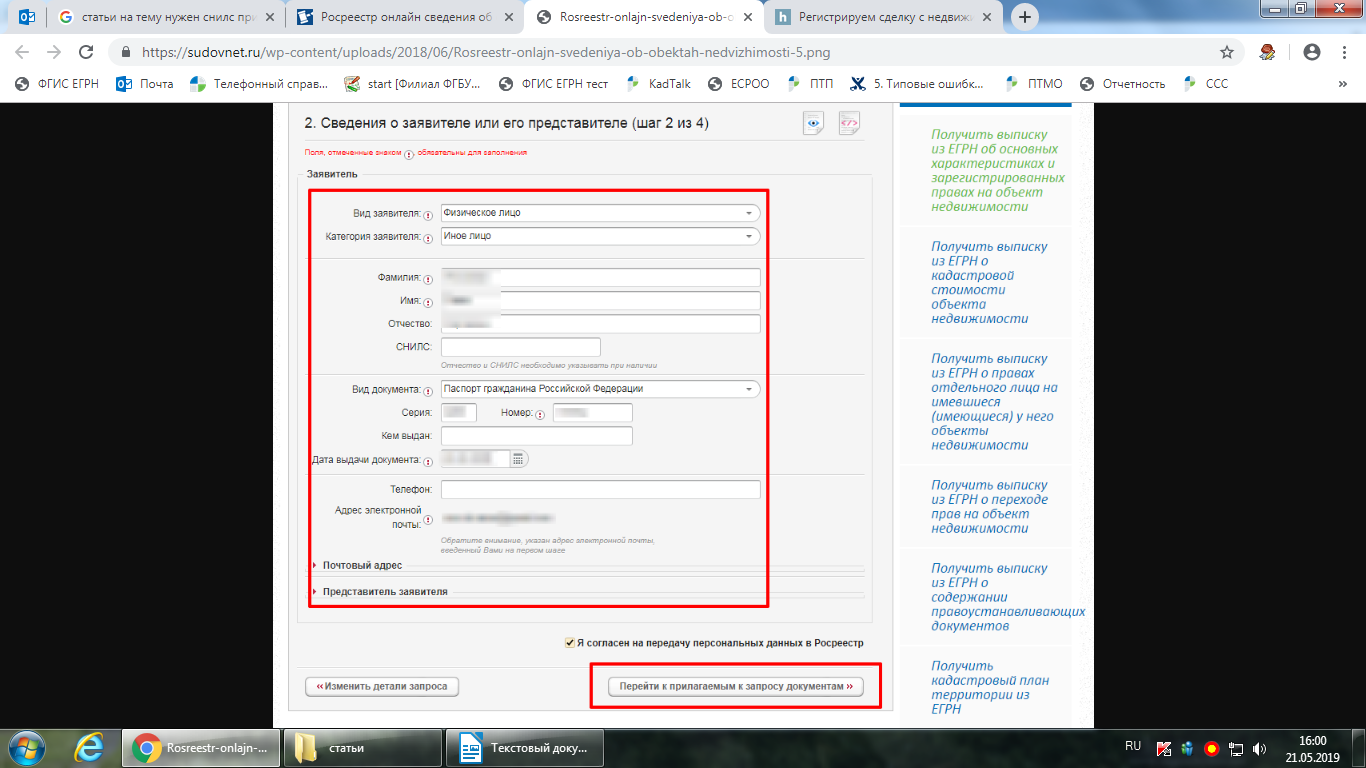 